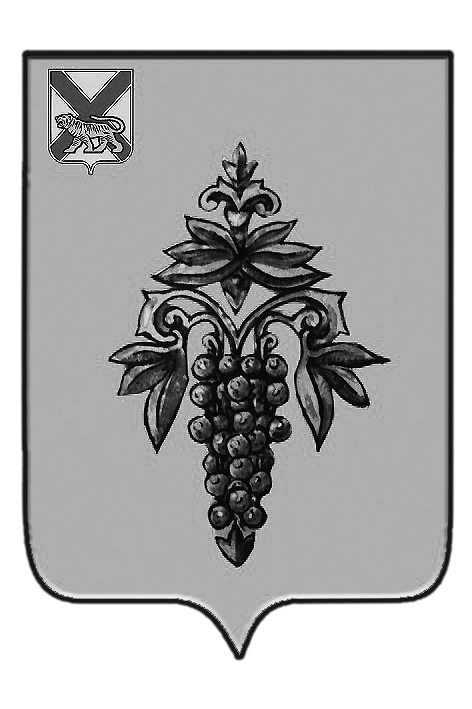 АДМИНИСТРАЦИЯ ЧУГУЕВСКОГО МУНИЦИПАЛЬНОГО РАЙОНА ПРИМОРСКОГО КРАЯ ПОСТАНОВЛЕНИЕс. ЧугуевкаОб установлении родительской  платы за создание условий для присмотра и ухода за детьми, осваивающими образовательные программы дошкольного образования в муниципальных образовательных организациях Чугуевского муниципального района, осуществляющих образовательную деятельность Руководствуясь Федеральным законом от 29 декабря 2012 года № 273-ФЗ «Об образовании в Российской Федерации», согласно расчету нормативных затрат на оказание услуги по присмотру и уходу за детьми, осваивающими образовательные программы дошкольного образования в дошкольных образовательных организациях Чугуевского муниципального района, из категорий семей, для которых установлены льготы по снижению или отмене родительской платы (прилагается), в соответствии со статьёй  32 Устава Чугуевского муниципального района, администрация Чугуевского муниципального района     ПОСТАНОВЛЯЕТ:Установить родительскую плату за создание условий для присмотра и ухода за детьми, осваивающими образовательные программы дошкольного образования в муниципальных образовательных организациях Чугуевского муниципального района, осуществляющих образовательную деятельность:для воспитанников, посещающих группы с режимом пребывания 10,5 часов в размере 2100 рублей в месяц;- для воспитанников, посещающих группы с режимом пребывания до 5 часов в размере 565 рублей в месяц.2.  Установить родительскую плату за создание условий для присмотра и ухода за детьми, осваивающими образовательные программы дошкольного образования в муниципальных образовательных организациях, осуществляющих образовательную деятельность, в размере 50 % от родительской платы, установленной пунктом 1 настоящего постановления следующим категориям граждан:- родителям (законным представителям),  имеющих  трех  и  более несовершеннолетних детей;- родителям (законным представителям),  один из которых является инвалидом I или II группы.3. За присмотр и уход за детьми-инвалидами, детьми-сиротами, детьми с ограниченными возможностями здоровья и детьми, оставшимися без попечения родителей, а также за детьми с туберкулезной интоксикацией, обучающимися в муниципальных образовательных организациях, реализующих основную общеобразовательную программу дошкольного образования, родительская плата не взимается.4. Признать утратившим силу постановление администрации Чугуевского муниципального района от 17 августа 2015 года  № 410-НПА «Об установлении  родительской платы за создание условий для присмотра и ухода за детьми, осваивающими образовательные программы дошкольного образования в муниципальных образовательных организациях Чугуевского муниципального района, осуществляющих образовательную деятельность».5. Настоящее постановление вступает в силу с 01 августа 2018 года.Глава Чугуевского муниципального района, Глава администрации                                                                       Р.Ю. ДеменёвПриложениек постановлению администрации                                                                           Чугуевского муниципального                                                                           района                                                                           от «____» «_________» 2018 г.Расчет нормативных затрат на оказание услуги по присмотру и уходу за детьми, осваивающими образовательные программы дошкольного образования в дошкольных образовательных организациях Чугуевского муниципального района, из категорий семей, для которых установлены льготы по снижению или отмене родительской платыРазмер родительской платы за присмотр и уход за детьми, осваивающими образовательные программы дошкольного образования в образовательных организациях Чугуевского муниципального района устанавливается в размере  70 % от нормативных затрат образовательных организаций на оказание услуг по присмотру и уходу за детьми.Расчет нормативных затрат на оказание услуги по присмотру и уходу за детьми: Pпиу= Nпп+Nпр, где:  Nпп- нормативные затраты на приобретение продуктов питания;  Nпр- нормативные затраты на осуществление прочих расходов, связанных с приобретением расходных материалов, используемых для обеспечения соблюдения воспитанниками режима дня и личной гигиены.  1. Нормативные затраты на приобретение продуктов питания на одного воспитанника в месяц (N пп) складываются из стоимости суточного рациона питания одного ребенка в соответствии с установленными нормами СанПиН (приложения 10, 11 к СанПиН 2.4.1.3049-13) с учетом сезонности и для каждой категории питающихся (Приложение 1). Ежедневное меню составляется на основе рекомендуемого набора продуктов питания с учетом калорийности для детей различного возраста и режима пребывания. Расчет нормативных затрат на приобретение продуктов питания на одного воспитанника в месяц:Nпп = Nспп x I1 x I2 x I3 x I4 x D / 12где:Nспп - среднесуточный норматив затрат на приобретение продуктов питания для одного воспитанника (156,0 руб.);I1 - коэффициент, учитывающий возраст воспитанников (до 3-х лет - 0,85 руб.; от 3 - 7 лет - 1,0);I2 - коэффициент, учитывающий режим работы ДОУ (для воспитанников, посещающих ДОУ с 5-дневным режимом работы - 1,0);I3 - коэффициент, учитывающий продолжительность работы ДОУ (для воспитанников, посещающих ДОУ, работающие 12 месяцев в году - 1,0);I4 - коэффициент, учитывающий режим пребывания воспитанников (для воспитанников, посещающих группы с режимами пребывания 10,5 часов - 1,0;  для воспитанников, посещающих группы с режимами пребывания до 5 часов – 0,25);D - планируемое количество дней посещения одним ребенком ДОУ в год (247 дней);12 - количество месяцев в году.Расчет нормативных затрат на приобретение продуктов питания на одного воспитанника в месяц:Дети до 3-х лет, посещающие группы с режимами пребывания 10,5 часов:156,0 x 0,85 x 1,0 x 1,0 x 1 x 247 / 12 = 2729,35 руб.Дети от 3-х - 7 лет, посещающие группы с режимами пребывания 10,5 часов:156,0 x 1,0 x 1,0 x 1,0 x 1 x 247 / 12 = 3211,0 руб.Дети от 3-х - 7 лет, посещающие группы с режимами пребывания до 5 часов:156,0 x 1,0 x 1,0 x 1,0 x 0,25 x 247 / 12 = 803,63 руб.2. Норматив затрат на осуществление прочих расходов, связанных с приобретением расходных материалов, используемых для обеспечения соблюдения воспитанниками режима дня и личной гигиены на одного воспитанника в месяц (N пр), устанавливается в натуральном размере Nпр = Nпрм x I1где:Nпрм - норматив затрат на осуществление прочих расходов на одного воспитанника в месяц (29,82 руб.) (Приложение 2);I1 - коэффициент, учитывающий режим пребывания воспитанников (для воспитанников, посещающих группы с режимами пребывания 10,5 часов - 1,0; для воспитанников, посещающих группы с режимами пребывания до 5 часов – 0,15).Расчет нормативных затрат на осуществление прочих расходов на одного воспитанника в месяц: - в группах с режимом пребывания 10,5 часов:29,82 x 1,0 = 29,82  руб.- в группах с режимом пребывания до 5 часов:29,82 x 0,15 = 4,47  руб.Приложение 1к расчету нормативных затрат за присмотр и уход за детьми, осваивающимиобразовательные программы дошкольного образованияв образовательных организацияхРЕКОМЕНДУЕМЫЕ СУТОЧНЫЕ НАБОРЫПРОДУКТОВ ДЛЯ ОРГАНИЗАЦИИ ПИТАНИЯ ДЕТЕЙ В ДОШКОЛЬНЫХОБРАЗОВАТЕЛЬНЫХ ОРГАНИЗАЦИЯХ (НА 1 РЕБЕНКА/СУТКИ)Приложение 2к расчету нормативных затрат за присмотр и уход за детьми, осваивающимиобразовательные программы дошкольного образованияв образовательных организацияхРасчет норматива на моющие и чистящие средства для дошкольных образовательных учреждений Чугуевского районаРежим пребывания воспитанниковНормативные затраты на приобретение продуктов питания на одного воспитанника до 3-х лет в месяц (N пп) (руб)Нормативные затраты на приобретение продуктов питания на одного воспитанника от 3-х - 7 лет в месяц (N пп) (руб)Нормативные затраты на приобретение продуктов питания на одного воспитанника в месяц (N пп)Норматив затрат на осуществление прочих расходов, связанных с приобретением расходных материалов, используемых для обеспечения соблюдения воспитанниками режима дня и личной гигиены на одного воспитанника в месяц (N пр) (руб)Затраты на оказание услуги по присмотру и уходу за детьми на одного воспитанника в месяц (Рпиу) (руб)Размер родительской платы (70% нормативных затрат) (руб)1234 = (2 + 3) / 256 = 4 + 570%10,5 часов2729,353211,002970,1829, 823000,02100до 5 часов802,75802,754,47807,22565Наименование пищевого продукта или группы пищевых продуктовКоличество продуктов в зависимости от возраста детейКоличество продуктов в зависимости от возраста детейНаименование пищевого продукта или группы пищевых продуктовв г, мл, бруттоНаименование пищевого продукта или группы пищевых продуктов3 - 7 летценасуммаМолоко4506529,25Творог, творожные изделия с минимальной долей жирности (далее - м.д.ж.) не менее 5%4026510,60Сметана с м.д.ж. не более 15%111341,47Сыр твердый6,44602,94Мясо (бескостное/на кости)7527020,25Птица (куры 1 категория, потрошеные/цыплята-бройлеры 1 категории, индейка 1 категории)27150,004,05Рыба (филе), в т.ч. филе слабо- или39130,655,10Колбасные изделия7377,352,64Яйцо куриное столовое0,67,54,50Картофель23431,717,42Овощи, зелень32543,6114,17Фрукты (плоды) свежие114158,4218,06Фрукты (плоды) сухие11750,83Соки фруктовые (овощные)100505,00Напитки витаминизированные (готовый)50502,50Хлеб ржаной (ржано-пшеничный)5046,52,33Хлеб пшеничный или хлеб зерновой8046,53,72Крупы (злаки), бобовые4354,32,33Макаронные изделия12470,56Мука пшеничная хлебопекарная29300,87Масло коровье сладко-сливочное214509,45Масло растительное11103,781,14Кондитерские изделия202004,00Чай, включая фиточай0,63300,20Какао-порошок0,63600,22Кофейный напиток1,21000,12Сахар47421,97Дрожжи хлебопекарные0,51640,08Мука картофельная (крахмал)3400,12Соль пищевая поваренная6170,10ИТОГО156,00Наименование инвентаряЕд. изм.Норма на 1 группу в месяцНорма на 1 группу (25 чел.) в месяц с учетом стирки в ДОУЦена, руб.Стоимость в месяц на 1 группу, руб.Стоимость в месяц на 1 ребенка/1 местоМыло хозяйственноекус.1320,00602,00Мыло туалетноекус.5525,001255,00Стиральный порошок для ручной стирки 0,450пач1350,001506,00Чистящие средства ("Санокс", "Комет")шт.22119,0023810,00Моющее средство ("Фейри")шт.1170,5070,502,82Белизнал-150,0050,002,00Туалетная бумагашт.5120,0020,001,00Бумажные салфетки (1 пачка - 200 шт.)пач2130,0030,001,00ИТОГО29,82